vagabunt.hamburgMode-Projekt für Straßenkids, geflüchtete Jugendliche und junge Menschen in prekären Lebenslagen. Straßburger Platz 5
22049 Hamburg
Telefon: 01578-0333877
Telefax: 040 – 18 88 65 – 28
E-Mail: vagabunt.hamburg@basisundwoge.de
www.vagabunt.hamburg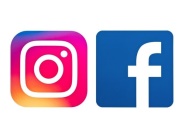 Öffnungszeiten: Di und Fr. 15–19 UhrDas Projekt wird bis Ende 2018 von der Stadt Hamburg gefördert und braucht Ihre Unterstützung, um darüber hinaus ein kontinuierliches Angebot zu gewährleisten: Ja, ich möchte helfen! 